Maths Home Learning Wc 04.02.19 Due 11.02.19(Geometric Reasoning)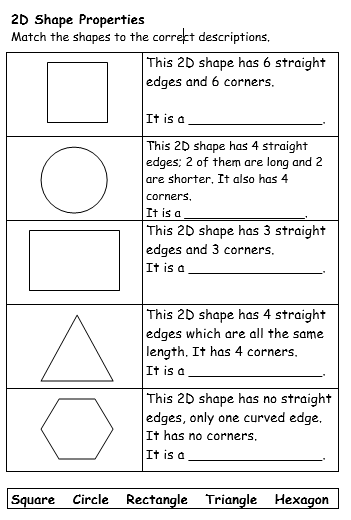 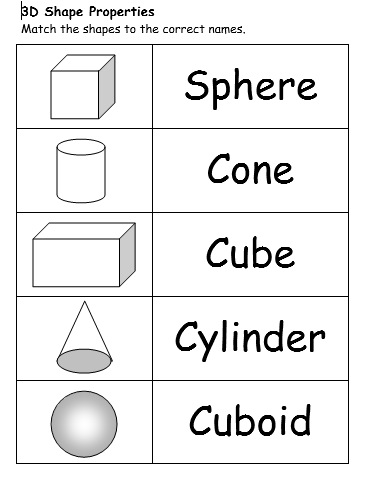 